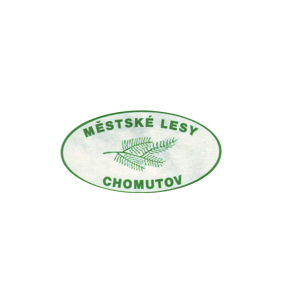 Městské lesy Chomutov, příspěvková organizaceHora Svatého Šebestiána č. 90 
PSČ 43182 Hora Svatého ŠebestiánaIČO: 46790080, DIČ: CZ46790080Tel: 474695102OBJEDNÁVKAObjednávka čísloVyřizujeTELEFON0032/2016Ing. Martina Zdiarská474 695 102DODAVATELMERCATA LES, s.r.o.Velkomeziříčská 640674 01 TřebíčPŘESNÝ POPIS OBJEDNÁVKY (SLUŽBY)Objednáváme u Vás zboží v celkové ceně 146.250,- Kč bez DPH:NIVUS – 4500 kg (jednotková cena 32,50 Kč/kg)Fakturační adresa:Městské lesy Chomutov, p. o.Hora Sv. Šebestiána 90431 82 Hora Sv. ŠebestiánaNa faktuře prosím uvádějte číslo objednávky: 0032/2016VYSTAVIL(datum, jméno, razítko, podpis)SPRÁVCE ROZPOČTU(jméno, podpis)PŘÍKAZCE OPERACE(jméno, podpis)26. 8. 2016Ing. Martina ZdiarskáIng. Veronika Purkrábek MarešováekonomPetr MarkesředitelUPOZORNĚNÍ – u daňového dokladu požadujeme splatnost minimálně 15 dní.